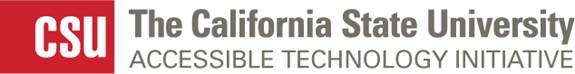 Accessibility Roadmap TemplateBackgroundThe CSU is committed to ensuring that its programs and services are accessible to everyone. As part of this commitment, the CSU’s Accessible Technology Initiative gathers information regarding technology products to assess whether they are usable by persons with disabilities. Gathering this information is critical as it provides the CSU sufficient knowledge to plan for workarounds or accommodations that may be necessary until the vendor has resolved accessibility issues. This information also allows the CSU to select products that provide strong accessibility support and therefore reduce or eliminate the need to provide accommodations to work around accessibility gaps.InstructionsThe CSU recognizes that producing accessible technology products may require a significant commitment of resources and that accessibility remediation may require time to accomplish. Thus the CSU ATI has developed this template as means for vendors to document accessibility gaps associated with their products and to indicate their plans for addressing these gaps in the future.We ask that you complete the roadmap provided on the next page as follows:Product/Vendor Information: Provide the information requestedIssue Description: List each major accessibility issue for your product Including the following:Gaps identified in the Voluntary Product Accessibility Template (VPAT)Gaps identified in other product support documentationGaps identified by a third-party accessibility evaluation report (where available)Current Status: Enter one of the following values:Open: The issue has not yet been resolvedClosed: The issue has already been resolvedI/P: The issue is currently under investigationOtherDisposition: Enter one of the following values:Planned: The issue will be resolvedDeferred: The issue will not be resolvedI/P: The issue is currently under investigationOtherRemediation Timeline: Enter when you anticipate that the issue will be resolvedAvailable Workarounds: Describe the business processes that your company will offer or third-party products that consumers or campuses should consider to work around the issueComments (optional): Provide details/description regarding the issueAdditional Information (optional): Provide any additional discussion regarding accessibility plansAccessibility RoadmapVendor/Product InformationSpecific IssuesAdditional InformationIn addition to the items specified above, we will continue to improve the accessibility of our website. We release new functionality on a monthly basis, and almost always include fixes and enhancements that improve our accessible experience.Note that the Remediation Timelines specified above are based on our best planning efforts to date. These dates may shift due to engineering complexity or to emerging priorities. To the extent possible, we will keep this roadmap up-to-date.Vendor NameCourseSmart, LLCProduct NameCourseSmart web site and online readerProduct VersionCourseSmart 7.0 and greaterCompletion DateJune, 2013Contact Name/TitleJim Ambach, SVP of Product ManagementContact Email/Phonejambach@coursesmart.com, 650-295-3833Issue DescriptionCurrent Status
(Open, Closed, I/P)Disposition (Planned, Deferred, I/P)Remediation TimelineAvailable WorkaroundsCommentsDetect use of Screen Readers automatically on user registration in order to allow users to self-register for our accessible reader.OpenPlannedNovember, 2012Contact Customer Support, and they will register the account appropriately.This will allow students to enable this process without having to contact Customer Support.Update our Accessible Reader functionality to take advantage of new features found in our standard reader (including infinite zoom, multiple reading views, etc.)OpenPlannedDecember, 2012We offer our current accessible reader that has much of the functionality we provide in the new reader.Experiment with new eTextbook formats that are inherently accessible (such as ePub3)OpenPlannedQ1, 2013Upon request, we will “remediate” titles by adding tags in them post-production that make them work more effectively with assistive technology.Starting in late 2012, we will start working with our publishers to provide us with eTextbook formats (ePub) that have accessibility built into them.